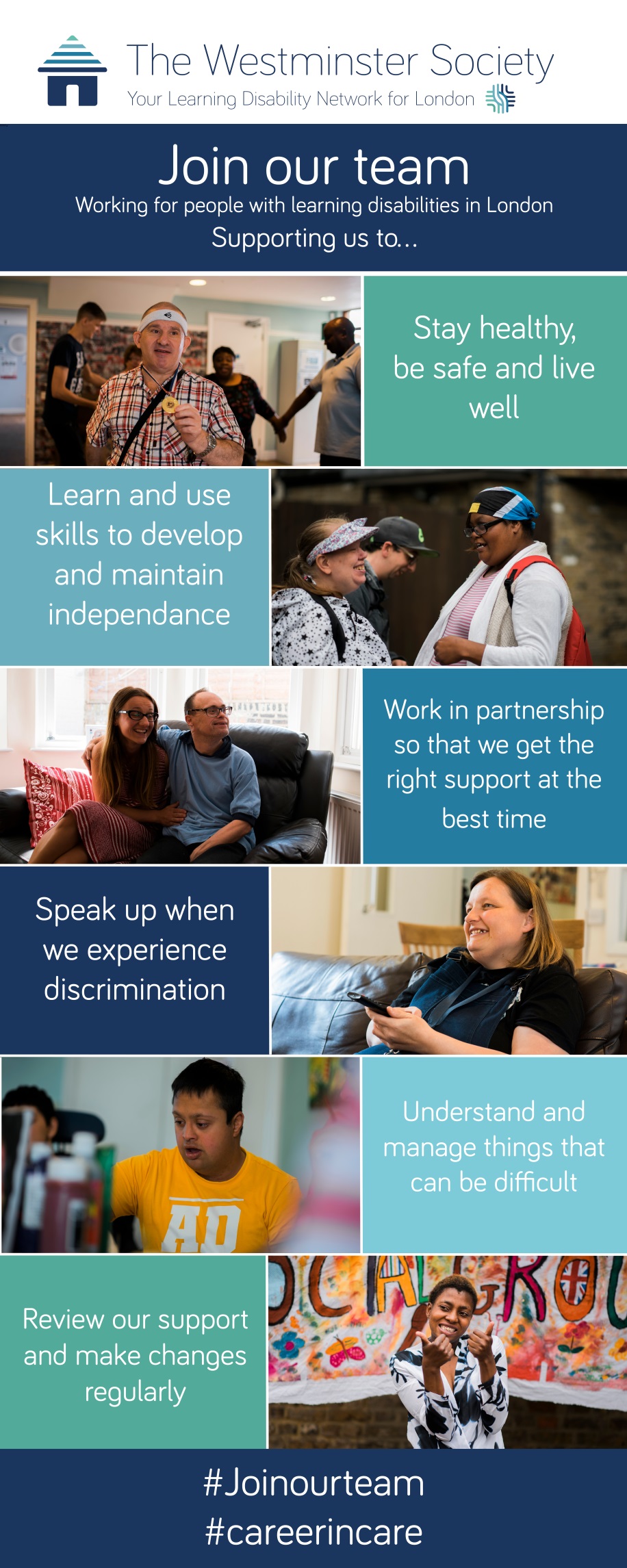 Become a Support WorkerThe Westminster Society is an award winning charity with over 50 years’ experience supporting people with learning disabilities in London. As a support worker you will help people with learning disabilities to live safe, fulfilling and dignified lives in supported accommodation or their own home.Join us at one of over 30 locations in Westminster, Camden, Islington and Kensington & Chelsea.Salary 	£18,135 - £20,572 per yearHours 	Full time, part time, day, night and flexible hours availableRead our story and apply for a job:www.wspld.org.ukFind out more information:recruitment@wspld.org020 8968 7376What does the job involve?As you are supporting people to live their life, you will find that no two days and no two people you support are the same, so you need to be ready for the unexpected!Depending on their needs the support you give could include helping people with:visiting friends or entertaining them when they visitundertaking leisure activities like going to the cinema or to a the zoohelping people to develop communication skills and friendshipsgoing shoppingmanaging moneygetting up and out of bedpersonal care – washing, going to the toiletpreparing and eating foodcleaning and laundrygoing to health and other appointmentsattending collegesupporting any health needs, such as taking medication, recording relevant information and liaising with others.How will you deliver this support?To ensure your support is high quality, effective and delivered in a safe and stimulating environment, you will:involve our Service Users as much a possible when planning and doing those activitieshelp our Service Users in meetings and social settings to ensure they are included, consulted and listened tohelp our Service Users to do things they want to dorecord things appropriately in logs and handoversensure you tell your colleagues about anything they should know at the end of your shift so support continues seamlesslyrespect people’s dignity and propertybe alert to, challenge and report disrespectful behaviour, potential abuse and misconductattend and participate in your induction, training sessions and meetingsreport any incidents or accidents that occur How will we support you?We will support you by giving you:a detailed induction so you will understand our Service Users’ expectations, your job and how to do itregular supervision, appraisal and feedbacktraining on specific tasks and activitiesdevelopmental opportunities, so you can develop your skillsopportunities to apply for promotion within the Societygenerous holiday entitlement, that increases the longer you work for usan employee assistance scheme and occupational sick pay on successful completion of your probation.If you have not already done so you will need to successfully complete a Level 2 Diploma in Health and Social Care within your probationary period of employment.What experience and skills do you need for this job?We don’t insist that you have done this type of work before, but if you have, or have done something similar, it is an advantage. You will need to:live our valuesbe caringcommunicate wellbe responsiblebe able How do you apply?You can attend one of your open days, these are held regularly at our Head Office and Training Centre in Queen’s ParkDownload an application form from our website and return it to recruitment@wspld.orgOur expectations explainedLiving our values means:You want to support people with learning disabilitiesYou are friendly and enthusiasticYou take pride in your workYou can work collaboratively with colleagues as part of a team You can help and encourage the people we support to achieve their personal goalsYou are punctualBeing caring means:You put the people we support firstYou are patientYou can support people with positive behaviourYou treat people with dignity and respectYou can promote healthy living and independence to the people we supportYou can help people with limited communication skills to be heard and understoodYou can respond to emerging health, care and support needsCommunicating well means:You communicate respectfullyYou listen to people and consider what they sayYou share information appropriatelyYou speak and write clearly and accuratelyYou have basic IT skillsYou can complete log books accurately and write reports of incidents etc.You solve problems with your colleagues in privateBeing responsible means:You are honest and trustworthyYou can work on your own and take decisions when necessaryYou understand risk and danger and act to ensure you, the people we support and your colleagues stay safeYou are aware of safeguarding risks and raise concerns appropriatelyYou can support service users in line with their support plan and with medicationYou take responsibility for your own development, learning on the job and in formal settingsYou can reflect on your own work and learn from eventsBeing able means: You do your job to the best of your abilitiesYou are aware of and follow all relevant guidelines, policies and proceduresYou are flexible and are able to deal with unexpected eventsYou have basic maths skillsYou are able to support people with personal careYou are able to accompany people around their community and where necessary push a wheelchair, use a hoist etc. You can work on a rota basis over 7 days, including early starts (7am), late finishes (10pm), weekends and sleep-ins. If the hours you can work are limited or you want more flexibility to choose your working hours you should apply for the sessional worker roleYou can pass our vetting checks